Appendices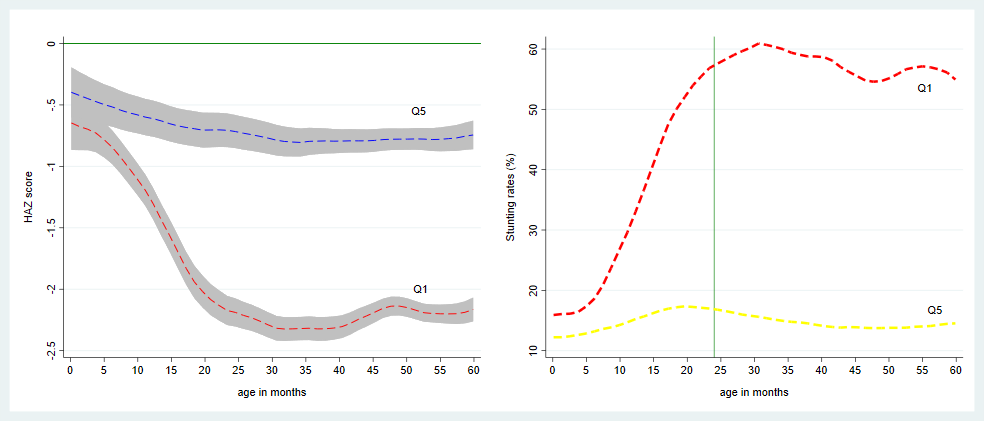 Appendix A. Height-for-age z-score (HAZ), by age and socio-economic statusSource: Author’s analysis of 2015 National Nutrition SurveyAppendix B. Operational definition of independent variablesDomainVariableCategoryOperational definitionNon-modifiable factorsNon-modifiable factorsNon-modifiable factorsNon-modifiable factorsNon-modifiable factorsSex of child (binary)FemaleNon-modifiable factorsMaleNon-modifiable factorsChild’s age (continuous)Age in monthsNon-modifiable factorsMaternal height (continuous)Height in centimetersModifiable factorsModifiable factorsModifiable factorsModifiable factorsBasic FactorsBasic FactorsBasic FactorsBasic FactorsHousehold and parental factors Gender of household head (binary)FemaleHousehold and parental factors Gender of household head (binary)MaleHousehold and parental factors Maternal education (binary)High school undergraduate or belowHousehold and parental factors Maternal education (binary)High school graduate and aboveHousehold and parental factors Maternal age at birth (continuous)Age in yearsHousehold and parental factors Systolic blood pressure (binary)140mmHg or above Household and parental factors Systolic blood pressure (binary)Below 140mmHgHousehold and parental factors Maternal Body Mass Index (ordinal)UnderweightHousehold and parental factors Maternal Body Mass Index (ordinal)NormalHousehold and parental factors Maternal Body Mass Index (ordinal)OverweightHousehold and parental factors Maternal Body Mass Index (ordinal)ObeseHousehold and parental factors Civil StatusSingleHousehold and parental factors Civil StatusMarriedHousehold and parental factors Civil StatusSeparated/WidowedUnderlying FactorsUnderlying FactorsUnderlying FactorsUnderlying FactorsFood insecurityFood insecurity score of the household (categorical)High food insecurityThe food security (FD) scores were categorized into tertiles (3). FD scores were predicted using Principal Component Analysis of five (5) food security-related questions.Food insecurityFood insecurity score of the household (categorical)Medium food insecurityThe food security (FD) scores were categorized into tertiles (3). FD scores were predicted using Principal Component Analysis of five (5) food security-related questions.Food insecurityFood insecurity score of the household (categorical)Low food insecurityThe food security (FD) scores were categorized into tertiles (3). FD scores were predicted using Principal Component Analysis of five (5) food security-related questions.Feeding practices Minimum Meal Frequency (binary)YesBreastfed and non-breastfed children 6-23.9 months of age who receive solid, semi-solid, or soft foods or milk feed the minimum number of times or more. Feeding practices Minimum Meal Frequency (binary)NoBreastfed and non-breastfed children 6-23.9 months of age who receive solid, semi-solid, or soft foods or milk feed the minimum number of times or more. Feeding practices Breastfeeding during the first hour YesFeeding practices Breastfeeding during the first hour NoFeeding practices Dietary Diversity Score (count) 0-7Number of food groups consumed by the child the previous day. EnvironmentHandwashing before preparing the food of the child (categorical)NoEnvironmentHandwashing before preparing the food of the child (categorical)Always EnvironmentHandwashing before preparing the food of the child (categorical)SometimesEnvironmentDispose garbage by dumbing or throwing (binary)YesEnvironmentDispose garbage by dumbing or throwing (binary)NoEnvironmentAvailability of safe drinking waterYesEnvironmentAvailability of safe drinking waterNoEnvironmentAvailability of toilet (categorical)NoneEnvironmentAvailability of toilet (categorical)Yes, water sealedEnvironmentAvailability of toilet (categorical)Yes, not sealedHealthcare services Timely prenatal care (binary)YesMothers with on time (within the first trimester) first prenatal check-up during their pregnancy. Healthcare services Timely prenatal care (binary)NoMothers with on time (within the first trimester) first prenatal check-up during their pregnancy. Healthcare services Quality of prenatal care (categorical)LowThe quality scores were categorized into tertiles (3). Prenatal quality scores were predicted using Principal Component Analysis (PCA) using variables pertaining to services conducted during prenatal care: weight and height measurement, blood pressure treatment/diagnosis, blood test, urinalysis, ultrasound, micronutrient supplementation, tetanus toxoid, and nutrition counselling.Healthcare services Quality of prenatal care (categorical)MediumThe quality scores were categorized into tertiles (3). Prenatal quality scores were predicted using Principal Component Analysis (PCA) using variables pertaining to services conducted during prenatal care: weight and height measurement, blood pressure treatment/diagnosis, blood test, urinalysis, ultrasound, micronutrient supplementation, tetanus toxoid, and nutrition counselling.Healthcare services Quality of prenatal care (categorical)HighThe quality scores were categorized into tertiles (3). Prenatal quality scores were predicted using Principal Component Analysis (PCA) using variables pertaining to services conducted during prenatal care: weight and height measurement, blood pressure treatment/diagnosis, blood test, urinalysis, ultrasound, micronutrient supplementation, tetanus toxoid, and nutrition counselling.Healthcare services Place of delivery (categorical)HomeHealthcare services Place of delivery (categorical)Government hospitalHealthcare services Place of delivery (categorical)Government clinicsHealthcare services Place of delivery (categorical)Private hospital/clinicHealthcare services Complete DPT vaccineYesHealthcare services Complete DPT vaccineNoHealthcare services Iron supplementation in childrenYesHealthcare services Iron supplementation in childrenNoHealthcare services Vitamin A supplementation in children YesHealthcare services Vitamin A supplementation in children NoHealthcare services Post-natal care YesHealthcare services Post-natal care NoHealthcare services Deworming YesHealthcare services Deworming No 